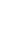 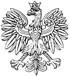 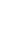 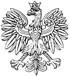 	KOMISARZ WYBORCZY	Elbląg, dnia 10 września 2020 r.	W ELBLĄGU IIInformacja o uprawnieniach osób niepełnosprawnych uprawnionych do udziału w referendum gminnym w sprawie odwołania Rady Gminy Grunwald przed upływem kadencji, zarządzonych na dzień 25 października 2020 r. Komisarz Wyborczy w Elblągu II, w związku z referendum gminnym w sprawie odwołania Rady Gminy Grunwald przed upływem kadencji, zarządzonym na dzień 25 października 2020 r., informuje 
o uprawnieniach osób niepełnosprawnych uprawnionych do udziału w referendum, przewidzianych 
w przepisach ustawy z dnia 5 stycznia 2011 r. - Kodeks wyborczy (Dz. U. z 2020 r. poz. 1319) 
w związku z art. 1 ust. 2 ustawy z dnia 15 września 2000 r. o referendum lokalnym (Dz. U. z 2019 r. poz. 741). Osoby niepełnosprawne uprawnione do udziału w referendum biorą udział w referendum na takich samych zasadach, jak pozostałe osoby uprawnione do udziału w referendum, jednakże przysługują im poniższe uprawnienia.I. 	Prawo do uzyskiwania informacji o referendum Osoba niepełnosprawna uprawniona do udziału w referendum wpisana do rejestru wyborców w danej gminie ma prawo do uzyskiwania informacji o: właściwym dla siebie obwodzie głosowania;lokalach obwodowych komisji do spraw referendum przystosowanych do potrzeb osób niepełnosprawnych znajdujących się najbliżej miejsca zamieszkania osoby niepełnosprawnej; warunkach dopisania osoby niepełnosprawnej do spisu osób uprawnionych do udziału 
w referendum w wybranym obwodzie głosowania;terminie referendum oraz godzinach głosowania;przedmiocie i pytaniu w referendum;warunkach oraz formach głosowania.Informacje te są przekazywane osobie niepełnosprawnej na jej wniosek, przez wójta (burmistrza, prezydenta miasta), telefonicznie lub w drukowanych materiałach informacyjnych, w tym w formie elektronicznej. We wniosku, o którym mowa, osoba niepełnosprawna podaje nazwisko, imię (imiona) oraz adres stałego zamieszkania. Informacje, o których mowa wyżej, są także dostępne w Biuletynie Informacji Publicznej gminy oraz podawane do publicznej wiadomości w sposób zwyczajowo przyjęty w danej gminie.II. 	Prawo do głosowania korespondencyjnego Głosować korespondencyjnie mogą osoby niepełnosprawne uprawnione do udziału w referendum posiadające orzeczenie o znacznym lub umiarkowanym stopniu niepełnosprawności w rozumieniu ustawy z dnia 27 sierpnia 1997 r. o rehabilitacji zawodowej i społecznej oraz zatrudnianiu osób niepełnosprawnych (Dz. U. z 2020 r. poz. 426), w tym także osoby posiadające orzeczenie organu rentowego o:całkowitej niezdolności do pracy, ustalone na podstawie art. 12 ust. 2, i niezdolności do samodzielnej egzystencji, ustalone na podstawie art. 13 ust. 5 ustawy z dnia 17 grudnia 1998 r. 
о emeryturach i rentach z Funduszu Ubezpieczeń Społecznych (Dz. U. z 2020 poz. 53);niezdolności do samodzielnej egzystencji, ustalone na podstawie art. 13 ust. 5 ustawy wymienionej w pkt. 1;całkowitej niezdolności do pracy, ustalone na podstawie art. 12 ust. 2 ustawy wymienionej 
w pkt. 1;o zaliczeniu do I grupy inwalidów;o zaliczeniu do II grupy inwalidów; a także osoby о stałej albo długotrwałej niezdolności do pracy w gospodarstwie rolnym, którym przysługuje zasiłek pielęgnacyjny. Zamiar głosowania korespondencyjnego powinien być zgłoszony przez osobę niepełnosprawną komisarzowi wyborczemu najpóźniej w 13 dniu przed dniem referendum tj.: 12 października 2020 r. (termin wydłużony zgodnie z art. 9 § 2 Kodeksu wyborczego). Zgłoszenie może być dokonane ustnie, pisemnie, telefaksem lub w formie elektronicznej. Powinno ono zawierać nazwisko i imię (imiona), imię ojca, datę urodzenia, numer ewidencyjny PESEL osoby niepełnosprawnej, oświadczenie o wpisaniu tej osoby do rejestru wyborców w danej gminie, oznaczenie referendum, którego dotyczy zgłoszenie, (referendum w sprawie odwołania wójta/burmistrza/prezydenta miasta oraz rady gminy/miasta przed upływem kadencji, odwołania wójta/burmistrza/prezydenta miasta albo rady/sejmiku), a także wskazanie adresu, na który ma być wysłany pakiet referendalny.Do zgłoszenia należy dołączyć kopię aktualnego orzeczenia właściwego organu orzekającego 
o ustaleniu stopnia niepełnosprawności. Jeżeli zgłoszenia dokonano ustnie, osoba niepełnosprawna musi odrębnie przekazać orzeczenie Komisarzowi Wyborczemu.W zgłoszeniu osoba niepełnosprawna może zażądać przesłania jej wraz z pakietem referendalnym nakładki na kartę do głosowania sporządzonej w alfabecie Braille’a. Osoba niepełnosprawna głosująca korespondencyjnie będzie ujęta w spisie w obwodzie głosowania właściwym dla jej stałego miejsca zamieszkania. Osoba uprawniona do udziału w referendum, nie później niż 7 dnia przed dniem referendum, otrzyma 
z urzędu gminy pakiet referendalny, który zostanie doręczony wyłącznie do rąk własnych osoby uprawnionej do udziału w referendum, po okazaniu dokumentu potwierdzającego tożsamość 
i pisemnym pokwitowaniu odbioru. Jeżeli osoba niepełnosprawna uprawniona do udziału w referendum nie może potwierdzić odbioru, doręczający sam stwierdzi datę doręczenia oraz wskaże odbierającego i przyczynę braku jego podpisu. W przypadku nieobecności osoby niepełnosprawnej uprawnionej do udziału w referendum pod wskazanym adresem doręczający umieści zawiadomienie o terminie powtórnego doręczenia w skrzynce na listy lub, gdy nie jest to możliwe, na drzwiach mieszkania. Termin powtórnego doręczenia nie może być dłuższy niż 1 dzień od dnia pierwszego doręczenia. W skład pakietu referendalnego przekazywanego osobie niepełnosprawnej uprawnionej do udziału 
w referendum wchodzą: koperta zwrotna, karta do głosowania, koperta na karty do głosowania, oświadczenie o osobistym i tajnym oddaniu głosu na karcie do głosowania, instrukcja głosowania korespondencyjnego i ewentualnie nakładka na kartę do głosowania sporządzona w alfabecie Braille'a - jeżeli osoba niepełnosprawna uprawniona do udziału w referendum zażądała jej przesłania. Na karcie do głosowania osoba uprawniona do udziału w referendum oddaje głos, w sposób określony w informacji znajdującej się w dolnej części karty do głosowania. Po oddaniu głosu kartę do głosowania należy umieścić w kopercie z napisem „Koperta na kartę do głosowania” i kopertę tę zakleić. Nie zaklejenie koperty na kartę do głosowania spowoduje, że karta do głosowania nie będzie uwzględniona przy ustalaniu wyniku głosowania w referendum. Zaklejoną kopertę na kartę do głosowania należy włożyć do koperty zwrotnej zaadresowanej do obwodowej komisji do spraw referendum. Następnie należy wypełnić oświadczenie o osobistym i tajnym oddaniu głosu, na którym należy: wpisać miejscowość i datę jego sporządzenia, własnoręcznie podpisać się. Oświadczenie wkłada się do koperty zwrotnej (z adresem obwodowej komisji do spraw referendum). Nie włożenie oświadczenia do koperty zwrotnej lub nie podpisanie go spowoduje, że karta do głosowania nie będzie uwzględniona przy ustalaniu wyników głosowania w referendum. Kopertę zwrotną zawierającą: zaklejoną kopertę z kartą do głosowania; podpisane oświadczenie o osobistym i tajnym oddaniu głosu należy zakleić i przekazać przedstawicielowi Poczty Polskiej. Przedstawiciel Poczty Polskiej odbierze zamkniętą kopertę zwrotną od osoby niepełnosprawnej, która otrzymała pakiet referendalny, na podstawie okazanego przez nią dokumentu potwierdzającego tożsamość. Odbiór następuje za pokwitowaniem najpóźniej w: przedostatnim dniu roboczym poprzedzającym dzień referendum, jeżeli osoba niepełnosprawna w momencie doręczenia pakietu referendalnego zgłosiła  potrzebę jej odbioru, pod adresem wskazanym przez osobę niepełnosprawną; przedostatnim dniu roboczym poprzedzającym dzień referendum – w placówce Poczty Polskiej usytuowanej na obszarze gminy, w której osoba niepełnosprawna jest ujęta 
w rejestrze wyborców; trzecim dniu roboczym poprzedzającym dzień referendum w dowolnej placówce Poczty Polskiej. Osoba niepełnosprawna uprawniona do udziału w referendum może, do czasu zakończenia głosowania, osobiście dostarczyć kopertę zwrotną do obwodowej komisji do spraw referendum, której adres znajduje się na kopercie zwrotnej. Głosować korespondencyjnie nie mogą osoby niepełnosprawne uprawnione do udziału w referendum umieszczone w spisach osób uprawnionych do udziału w referendum w: obwodach głosowania utworzonych w zakładach leczniczych, domach pomocy społecznej, zakładach karnych i aresztach śledczych a także osoby, które udzieliły pełnomocnictwa do głosowania. III. 	Prawo do głosowania przez pełnomocnika Osoby niepełnosprawne uprawnione do udziału w referendum, o których mowa w części II informacji dotyczącej głosowania korespondencyjnego oraz osoby uprawnione do udziału w referendum, które najpóźniej w dniu głosowania ukończą 60 lat, mają prawo do głosowania za pośrednictwem pełnomocnika. Pełnomocnikiem może być osoba wpisana do rejestru wyborców w tej samej gminie, co osoba udzielająca pełnomocnictwa do głosowania. Pełnomocnikiem nie może być: osoba wchodząca w skład obwodowej komisji do spraw referendum właściwej dla obwodu głosowania osoby udzielającej pełnomocnictwa do głosowania, mąż zaufania, obserwator społeczny. w zależności od odwoływanego organu odpowiednio radny, wójt (burmistrz, prezydent miasta) danej jednostki samorządu terytorialnego. Pełnomocnictwo można przyjąć: tylko od jednej osoby lub od dwóch osób, jeżeli co najmniej jedną z nich jest wstępny (ojciec, matka, dziadek, babka, itd.), zstępny (syn, córka, wnuk, wnuczka, itd.), małżonek, brat, siostra lub osoba pozostająca 
w stosunku przysposobienia, opieki lub kurateli w stosunku do pełnomocnika. Pełnomocnictwa udziela się przed wójtem (burmistrzem, prezydentem miasta) lub przed innym pracownikiem urzędu gminy upoważnionym przez wójta (burmistrza, prezydenta miasta) do sporządzania aktów pełnomocnictwa do głosowania. W celu sporządzenia aktu pełnomocnictwa osoba uprawniona do udziału w referendum składa wniosek do wójta (burmistrza, prezydenta miasta) gminy, w której jest wpisana do rejestru wyborców. Wniosek należy złożyć najpóźniej w 9 dniu przed dniem referendum tj: 16 października 2020 r. Wzór wniosku stanowi załącznik nr 4 do rozporządzenia Ministra Spraw Wewnętrznych i Administracji z dnia 28 lipca 2011 r. w sprawie sporządzenia aktu pełnomocnictwa do głosowania w wyborach: do Sejmu Rzeczypospolitej Polskiej i do Senatu Rzeczypospolitej Polskiej, Prezydenta Rzeczypospolitej Polskiej, do Parlamentu Europejskiego w Rzeczypospolitej Polskiej, do organów stanowiących jednostek samorządu terytorialnego oraz wójtów, burmistrzów i prezydentów miast (Dz. U. z 2015 r., poz. 1724 ze zm.) (zmodyfikowany wzór stanowi załącznik Nr 1 do informacji). Do wniosku należy dołączyć: pisemną zgodę osoby mającej być pełnomocnikiem na przyjęcie pełnomocnictwa — wzór zgody na przyjęcie pełnomocnictwa stanowi załącznik nr 8 do rozporządzenia Ministra Spraw Wewnętrznych i Administracji wskazanego wyżej (zmodyfikowany wzór stanowi załącznik Nr 2 do informacji); kopię aktualnego orzeczenia właściwego organu orzekającego o ustaleniu stopnia niepełnosprawności, jeżeli osoba uprawniona do udziału w referendum udzielająca pełnomocnictwa w dniu głosowania nie będzie miała ukończonych 60 lat; Akt pełnomocnictwa jest sporządzany z zasady w miejscu zamieszkania osoby uprawnionej do udziału w referendum, chyba, że osoba we wniosku zwróci się o jego sporządzenie w innym miejscu na obszarze gminy. Osoba uprawniona do udziału w referendum ma prawo cofnięcia udzielonego pełnomocnictwa. Cofnięcie pełnomocnictwa następuje przez: złożenie najpóźniej na 2 dni przed dniem referendum, stosownego oświadczenia wójtowi (burmistrzowi, prezydentowi miasta) gminy, w której sporządzono akt pełnomocnictwa lub doręczenie takiego oświadczenia właściwej obwodowej komisji do spraw referendum w dniu głosowania. Osoba uprawniona do udziału w referendum, która udzieliła pełnomocnictwa może głosować osobiście w lokalu obwodowej komisji do spraw referendum, pod warunkiem, że wcześniej nie oddał głosu jej pełnomocnik. Głosowanie osobiste przez osobę, uprawnioną do udziału w referendum, powoduje wygaśnięcie pełnomocnictwa. Głosowania przez pełnomocnika nie przeprowadza się w: obwodach głosowania utworzonych 
w zakładach leczniczych, domach pomocy społecznej, zakładach karnych i aresztach śledczych. Pełnomocnictwa do głosowania nie może udzielić osoba, która zgłosiła zamiar głosowania korespondencyjnego. IV.	Głosowanie w wybranym przez siebie lokalu obwodowej komisji do spraw referendum, w tym w lokalu dostosowanym do potrzeb osób niepełnosprawnych. Każda osoba uprawniona do udziału w referendum, w tym osoba niepełnosprawna może głosować osobiście w lokalu obwodowej komisji do spraw referendum w obwodzie głosowania właściwym dla jej miejsca zamieszkania. Może także głosować w wybranym przez siebie lokalu obwodowej komisji do spraw referendum, w tym także w lokalu dostosowanym do potrzeb osób niepełnosprawnych. W tym celu powinna ona złożyć wniosek o dopisanie do spisu osób uprawnionych do udziału w referendum 
w wybranym przez siebie obwodzie głosowania. Wniosek składa się w urzędzie gminy najpóźniej, w 5 dniu przed dniem referendum. Po złożeniu powyższego wniosku osoba uprawniona do udziału w referendum zostanie skreślona ze spisu osób uprawnionych do udziału w referendum w obwodzie właściwym dla miejsca stałego zamieszkania. Informacja o lokalach obwodowych komisji do spraw referendum dostosowanych do potrzeb osób niepełnosprawnych dostępna jest w Biuletynie Informacji Publicznej gminy oraz w obwieszczeniu wójta (burmistrza, prezydenta miasta) o numerach i granicach obwodów głosowania, najpóźniej w 30. dniu przed dniem referendum. V.	Głosowanie w lokalu obwodowej komisji do spraw referendum przy użyciu nakładki na kartę do głosowania sporządzonej w alfabecie Braille'a W lokalu obwodowej komisji do spraw referendum osoba niepełnosprawna uprawniona do udziału 
w referendum może także głosować przy użyciu nakładki na kartę do głosowania sporządzonej 
w alfabecie Braille'a. W dniu referendum obwodowa komisja do spraw referendum wraz z kartą do głosowania wyda osobie niepełnosprawnej, na jej prośbę, nakładkę na kartę. Po oddaniu głosu osoba uprawniona do udziału 
w referendum obowiązana jest zwrócić komisji obwodowej nakładkę na kartę. VI.	Korzystanie z pomocy innej osoby w trakcie głosowania w lokalu obwodowej komisji do spraw referendum Osobie niepełnosprawnej uprawnionej do udziału w referendum, na jej prośbę, może pomagać 
w głosowaniu w lokalu obwodowej komisji do spraw referendum inna osoba, w tym także niepełnoletnia. Pomoc ta może mieć tylko techniczny charakter; nie może ona polegać na sugerowaniu osobie uprawnionej sposobu głosowania lub na głosowaniu w zastępstwie tej osoby. Dopuszczalne jest, aby na życzenie osoby niepełnosprawnej uprawnionej do udziału w referendum w pomieszczeniu za zasłoną przebywała osoba udzielająca pomocy. Osobą tą nie może być członek komisji, mąż zaufania ani obserwator społeczny. Natomiast komisja jest obowiązana, na prośbę osoby niepełnosprawnej uprawnionej do udziału 
w referendum, do przekazania ustnie treści obwieszczeń referendalnych. Załącznikiem do niniejszej informacji jest informacja Komisarza Wyborczego o upływie terminów związanych z uprawnieniami osób niepełnosprawnych uprawnionych do udziału w referendum gminnym. 